Formulario – “DECLARACIÓN JURADA”                                                                                                                                              Fecha ……./……./…………		Quien suscribe ……………………………………………...………………….D.N.I. N° ………………………., con domicilio real en calle .………………………...……..……………………. N° ..………, de la localidad de……………………….………………….Departamento ...…………………………..de esta Provincia,  manifiesta  en  carácter  deDECLARACIÓN  JURADA,   tener   capacidad   legal    para  contratar  y   no  hallarsecomprendido/a   en   las   incompatibilidades   del   ARTICULO 9°  del Reglamento dePermisionarios   de   la    Caja    de   Asistencia Social   –   Lotería   de   Santa  Fe,aprobado por Decreto Acuerdo N° 1179/11, el cual se transcribe a continuación:ARTÍCULO 9°: No podrán ser permisionarios:a) los empleados públicos nacionales, provinciales o municipales; integrantes de las Fuerzas                            Armadas en actividad, ni los cónyuges de los empleados de la Caja de Asistencia Social;b) los empleados de la administración pública que hubieren sido exonerados;c) los quebrados hasta tanto obtengan su rehabilitación;d) los incapaces para ejercer el comercio;e) los que hubieren sido condenados por delitos dolosos;f) aquellos que la Caja les hubiera revocado el permiso otorgado dentro de los últimos diez          años;g) aquellos que hubieren cedido su permiso o renunciado al mismo dentro de los últimos tres          años a contar de la fecha de aceptación de la cesión o la renuncia;h) los deudores del Fisco; i) los empleados con relación de dependencia de otros permisionarios;                                                                               ______________________________Certificación de firma:			      FIRMA DEL TITULAR PROPUESTO   	 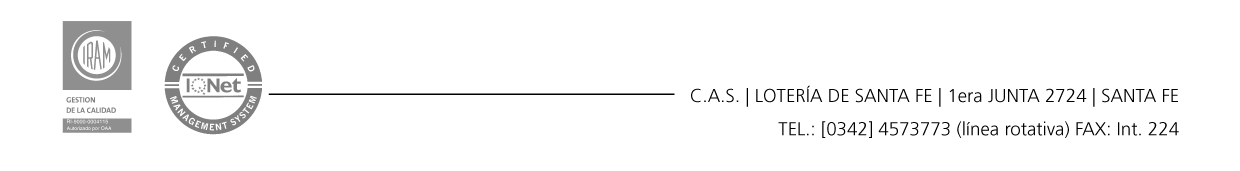 